graduate COMMITTEE 
curriculum PROPOSAL FORM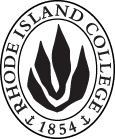 A. Cover page	 B. NEW OR REVISED COURSESD. SignaturesD.1. Approvals:   Required from department chairs, program directors, and deans from the academic unit originating the proposal.  D.2. Acknowledgements: Required from all departments (and corresponding dean) impacted by the proposal. Signature does not indicate approval.  Concerns should be brought to the attention of the graduate committee chair for discussion.A.1. Course or programREAD 687 Urban LiteraciesREAD 687 Urban LiteraciesREAD 687 Urban LiteraciesREAD 687 Urban LiteraciesREAD 687 Urban LiteraciesAcademic UnitSchool of EducationSchool of EducationSchool of EducationSchool of EducationSchool of EducationA.2. Proposal typeCourse:  creation Course:  creation Course:  creation Course:  creation Course:  creation A.3. OriginatorNatasha FeinbergNatasha FeinbergHome department ELEDHome department ELEDA.4. RationaleAdditional Information for new programsThe purpose of this proposal is to create a new course that looks at how literacy is tied to our identities and communities. Focus is placed on experiences and knowledge teachers must have to meet the needs of diverse learners.  The definition of “literacy” includes multiple perspectives, settings, forms, and voices.  Consistent with the vision for the FSEHD, social justice, family and community literacies, and cultural competencies are explored in this course.  The inclusion of this course, along with practicums being set in diverse communities, will set apart the RIC reading program from other reading programs. The link between illiteracy and the pipeline to incarceration will be explored.The purpose of this proposal is to create a new course that looks at how literacy is tied to our identities and communities. Focus is placed on experiences and knowledge teachers must have to meet the needs of diverse learners.  The definition of “literacy” includes multiple perspectives, settings, forms, and voices.  Consistent with the vision for the FSEHD, social justice, family and community literacies, and cultural competencies are explored in this course.  The inclusion of this course, along with practicums being set in diverse communities, will set apart the RIC reading program from other reading programs. The link between illiteracy and the pipeline to incarceration will be explored.The purpose of this proposal is to create a new course that looks at how literacy is tied to our identities and communities. Focus is placed on experiences and knowledge teachers must have to meet the needs of diverse learners.  The definition of “literacy” includes multiple perspectives, settings, forms, and voices.  Consistent with the vision for the FSEHD, social justice, family and community literacies, and cultural competencies are explored in this course.  The inclusion of this course, along with practicums being set in diverse communities, will set apart the RIC reading program from other reading programs. The link between illiteracy and the pipeline to incarceration will be explored.The purpose of this proposal is to create a new course that looks at how literacy is tied to our identities and communities. Focus is placed on experiences and knowledge teachers must have to meet the needs of diverse learners.  The definition of “literacy” includes multiple perspectives, settings, forms, and voices.  Consistent with the vision for the FSEHD, social justice, family and community literacies, and cultural competencies are explored in this course.  The inclusion of this course, along with practicums being set in diverse communities, will set apart the RIC reading program from other reading programs. The link between illiteracy and the pipeline to incarceration will be explored.The purpose of this proposal is to create a new course that looks at how literacy is tied to our identities and communities. Focus is placed on experiences and knowledge teachers must have to meet the needs of diverse learners.  The definition of “literacy” includes multiple perspectives, settings, forms, and voices.  Consistent with the vision for the FSEHD, social justice, family and community literacies, and cultural competencies are explored in this course.  The inclusion of this course, along with practicums being set in diverse communities, will set apart the RIC reading program from other reading programs. The link between illiteracy and the pipeline to incarceration will be explored.The purpose of this proposal is to create a new course that looks at how literacy is tied to our identities and communities. Focus is placed on experiences and knowledge teachers must have to meet the needs of diverse learners.  The definition of “literacy” includes multiple perspectives, settings, forms, and voices.  Consistent with the vision for the FSEHD, social justice, family and community literacies, and cultural competencies are explored in this course.  The inclusion of this course, along with practicums being set in diverse communities, will set apart the RIC reading program from other reading programs. The link between illiteracy and the pipeline to incarceration will be explored.A.5. Student impactStudents will have preparation in how to meet the challenges of teaching in a diverse community.  This will have a positive impact on RIC students as they will be prepared to accurately and appropriately assess their own internal bias regarding diverse communities.  This will ultimately empower them as educators, to provide services following best practices in the field of education as it relates to literacy instruction, assessment, and identification of student exceptionalities.  It will bring to light the significant contribution to social justice that can be made through literacy instruction.Students will have preparation in how to meet the challenges of teaching in a diverse community.  This will have a positive impact on RIC students as they will be prepared to accurately and appropriately assess their own internal bias regarding diverse communities.  This will ultimately empower them as educators, to provide services following best practices in the field of education as it relates to literacy instruction, assessment, and identification of student exceptionalities.  It will bring to light the significant contribution to social justice that can be made through literacy instruction.Students will have preparation in how to meet the challenges of teaching in a diverse community.  This will have a positive impact on RIC students as they will be prepared to accurately and appropriately assess their own internal bias regarding diverse communities.  This will ultimately empower them as educators, to provide services following best practices in the field of education as it relates to literacy instruction, assessment, and identification of student exceptionalities.  It will bring to light the significant contribution to social justice that can be made through literacy instruction.Students will have preparation in how to meet the challenges of teaching in a diverse community.  This will have a positive impact on RIC students as they will be prepared to accurately and appropriately assess their own internal bias regarding diverse communities.  This will ultimately empower them as educators, to provide services following best practices in the field of education as it relates to literacy instruction, assessment, and identification of student exceptionalities.  It will bring to light the significant contribution to social justice that can be made through literacy instruction.Students will have preparation in how to meet the challenges of teaching in a diverse community.  This will have a positive impact on RIC students as they will be prepared to accurately and appropriately assess their own internal bias regarding diverse communities.  This will ultimately empower them as educators, to provide services following best practices in the field of education as it relates to literacy instruction, assessment, and identification of student exceptionalities.  It will bring to light the significant contribution to social justice that can be made through literacy instruction.Students will have preparation in how to meet the challenges of teaching in a diverse community.  This will have a positive impact on RIC students as they will be prepared to accurately and appropriately assess their own internal bias regarding diverse communities.  This will ultimately empower them as educators, to provide services following best practices in the field of education as it relates to literacy instruction, assessment, and identification of student exceptionalities.  It will bring to light the significant contribution to social justice that can be made through literacy instruction.A.6. Impact on other programsNoneNoneNoneNoneNoneNoneA.7. Resource impactFaculty PT & FT: Carolyn Obel-Omia, 3 credits, Summer 1Carolyn Obel-Omia, 3 credits, Summer 1Carolyn Obel-Omia, 3 credits, Summer 1Carolyn Obel-Omia, 3 credits, Summer 1Carolyn Obel-Omia, 3 credits, Summer 1A.7. Resource impactLibrary:A.7. Resource impactTechnologyA.7. Resource impactFacilities:A.8. Semester effectiveSummer 2022A.9. Rationale if sooner than next FallA.9. Rationale if sooner than next FallOld (for revisions only)ONLY include information that is being revised, otherwise leave blankNewExamples are provided within some of the boxes for guidance, delete just the examples that do not apply.B.1. Course prefix and number READ 687B.2. Cross listing number if anyB.3. Course title Urban LiteraciesB.4. Course description Students explore how literacy is tied to identity and community. Focus is placed on experiences and knowledge teachers must have to meet the needs of diverse learners. B.5. Prerequisite(s)Graduate status and enrollment in the M.Ed. in Reading program; READ 501 and READ 534B.6. OfferedSummer  B.7. Contact hours 3B.8. Credit hours3B.9. Justify differences if anyB.10. Grading system Letter grade  B.11. Instructional methodsLecture  | Small group | Individual | B.11.a  Delivery Method    % OnlineB.12.CategoriesRequired for program B.13. How will student performance be evaluated?Attendance  | Class participation |  Exams  |  Presentations  | Papers  | Class Work  | Quizzes |Performance Protocols  | Projects | B.14. Redundancy with, existing coursesNoneB. 15. Other changes, if anyB.16. Course learning outcomes: List each outcome in a separate rowProfessional organization standard(s), if relevant How will each outcome be measured?1. Understand the role of community agencies in supporting schools and work collaboratively with them asappropriate.RIPTS 7.3ILA 4.1, 4.2, 4.3DiscussionCommunity project2.  Use their understanding of students (e.g., individual interests, prior learning, cultural background, nativelanguage, and experiences) to create connections between the subject matter and student experiences, especially in utilizing children’s literature. RIPTS 4.2ILA 4.1, 4.2, 4.3DiscussionLiterature project3. Explore the role of language systems in education and design instruction that meets the current cognitive, social and personal needs of their students.RIPTS 4.1ILA 4.1, 4.2, 4.3DiscussionPersonal Literacies Project4. Collaborate with school personnel, families and the broader community to create a professional learning community and environment that supports the improvement of teaching, learning and student achievement.RIPTS 7ILA 4.1, 4.2, 4.3DiscussionCommunity project5. Students will see how to establish a safe, secure and nurturing learning environment that supports the active engagement of all students.RIPTS 6.2ILA 4.1, 4.2, 4.3DiscussionPersonal Literacies ProjectLiterature project6. Students will see how to establish a classroom environment characterized by mutual respect.RIPTS 6.4ILA 4.1, 4.2, 4.3DiscussionCommunity project7. Design instruction that accommodates individual differences (e.g., stage of development, learning style, Englishlanguage acquisition, cultural background, learning disability) in approaches to learning.RIPTS 4.1ILA 4.1, 4.2, 4.3DiscussionLiterature project8. Understand reading acquisition as it relates to text, context, and reader characteristics including cultural and linguistic diversity.ILA 1.1, 1.2, 1.3, 2.1, 2.2, 2.3RIPTS 1, 2, 3, 4, 5Participate in class discussions/experiencesB.17. Topical outline:  Please do not include a full syllabus1) Family and CommunityKnowing the CommunityLearning from the Communityc) Identity and the Communityd) Connecting with the CommunityVoices and Perspectives in Literacy Representation in LiteratureAfrican AmericanLatinoLGBQTRepresentation in the Classroom3) Diversity in Language Systems        a) Social        b) Geographic        c) DialectsRelationship between Literacy and Incarceration RatesLiteracy Achievement Gapa) Disproportionality and NAEPb)  Curriculum Gap5)  Experiences in Urban LiteraciesNamePosition/affiliationSignatureDateNatasha FeinbergInterim Program Director of M.Ed. in ReadingNatasha J. Feinberg1/8/21Carolyn Obel-OmiaChair of ELEDCarolyn Obel-Omia1/8/21Jeannine Dingus-EasonDean of FSEHDJeannine E. Dingus-Eason1/11/21NamePosition/affiliationSignatureDateTab to add rows